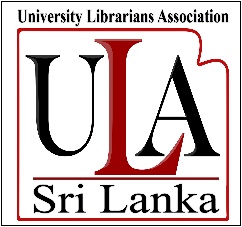 Please enroll me as a member of the University Librarians Association (ULA) of Sri Lanka.Full Name (Surname First):.....................................................................................................................................................................................................................................................................................................................................................................................................................................................................................................Name with Initials:...................................................................................................................................................................................................................................................................................................................................3)  Title: Mr./ Mrs./ Miss./ Dr./ Rev. …………………………………………….....………………… 4)  Sex: Male/ Female………………………………………5) Date of Birth : Date:................................. Month:.................................... Year:..............................6)  Post/Designation / Job Title: ……………………………….................…………………………..7)  Official address: (Faculty/Institution and the university)........................................................................................................................................................................................................................................................................................................................8) Telephone: Office;-………………………………….., Residence:- ……........................………… 9) Date of Appointment (Duty assumed) Date:...................... Month:........................ Year:............... 10) Email:....................................................................................................11) Fax: …………………………………………………I hereby abide by the Constitution of the University librarians' Association and its rules and regulations amended by time to time.…………………	………………………… Signature		Date Note: Please attach a copy of your appointment letter and send the form to The General Secretary, University Librarians Association, Main Library, University of Kelaniya, Dalugama.-------------------------------------------------------------------------------------------------------------------------For office use onlyDate of receipt of the application:..........................................................Date of approval by EXCO:...................................................................Date of enrollment:................................................................................									…………………………………Signature of the General Secretary